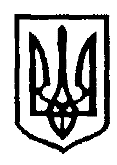 У К Р А Ї Н АЧернівецька міська радаУправлiння  освітивул. Героїв Майдану, 176, м. Чернівці, 58029 тел./факс (0372) 53-30-87  E-mail: osvitacv@gmail.com  Код ЄДРПОУ №02147345На виконання пункту 1 рішення виконавчого комітету від 11.07.2023 №462/14 «Про впровадження роздільного збору побутових відходів у закладах освіти Чернівецької міської ради» в закладах освіти Чернівецької міської територіальної громади з 01.09.2023 року запроваджується роздільний збір твердих побутових відходів за технологічною схемою 3 Методики роздільного збирання побутових відходів, яка затверджена наказом Міністерства регіонального розвитку, будівництва та житлово-комунального господарства України від 01.08.2011 року №133.Виходячи з вищенаведеного та беручи до уваги лист департаменту транспорту та окремих питань комунального господарства міської ради від 24.07.2023 року №19/01-20-1511, директорам закладів освіти Чернівецької міської територіальної громади необхідно забезпечити встановлення у приміщеннях закладів контейнерів чотирьох типів орієнтовною ємністю 45 літрів з розрахунку 4 контейнери на кожен поверх закладу (якщо навчальний процес у закладі відбувається в двох і більше корпусах, встановлення контейнерів необхідно забезпечити в кожному з корпусів біля яких заклади використовують контейнерні майданчики для складування та подальшого вивезення побутових відходів), зокрема:перший  контейнер з написом «Вторинна сировина» призначений для збирання відходів як вторинної сировини, окрім органічної складової побутових відходів;другий контейнер з написом «Органічні відходи» призначений для збирання решти змішаних відходів, у тому числі органічної складової побутових відходів;третій контейнер – сітчастий контейнер для ПЕТ-пляшок з написом «Полімери» для збирання полімерних відходів як вторинної сировини;четвертий контейнер з написом «Папір» призначений для збирання зошитів, білого паперу А4, чистого та використаного паперу для нотаток та малювання, альбомів, конвертів, листівок, картону, картонних ящиків тощо.Крім цього, доводимо до відома, що департаментом транспорту та окремих питань комунального господарства міської ради у своєму листі від 24.07.2023 року №19/01-20-1511 надано посилання де можна придбати вищезазначені контейнери для роздільного збору:https://vsmeco.kiev.ua/ua/p1872364471-urna-plafor-dlya.htmlhttps://m555.com.ua/ua/catalog/konteynery_mnogofunktsionalnye_dlya_biznesa_i_doma/korziny_dlya_segregatsii_otkhodov/korzina_dlya_segregatsii_otkhodov_45_l_sort_bin.htmlhttps://prom.ua/p1872364471-urna-plafor-dlya.html?utm_source=google_product&utm_medium=cpc&utm_content=pla&utm_campaign=KT_cpc_1&gclid=Cj0KCQjwwvilBhCFARIsADvYi7ISuEggmLt16QxzozePWOVnt2ir3qX2SkEvj0LB8FWNetl_fFQDkEIaAvxpEALw_wcBДодатково нагадуємо, що рішенням виконавчого комітету Чернівецької міської ради від 08.09.2020 року №415/20 було оголошено конкурс з визначення виконавця послуг з вивезення побутових відходів на окремих територіях міста Чернівців відповідно до постанови Кабінету Міністрів України від 16.11.2011 року №1173 «Питання надання послуг з вивезення побутових відходів». За результатами проведення конкурсу, рішенням виконавчого комітету Чернівецької міської ради від 11.12.2020 року №602/27 було визначено переможців конкурсу на надання послуг з вивезення побутових відходів на окремих територіях міста Чернівців, якими стали ТОВ «Альтфатер-Чернівці» (пункт 1.1. цього рішення) та ТОВ «Укрвторресурси-Буковина» (пункт 1.2. цього рішення). В свою чергу, рішенням виконавчого комітету міського ради від 04.10.2022 року №589/29 визначено таким, що втратив чинність, з 01.11.2022 пункт 1.1. рішення виконавчого комітету Чернівецької міської ради від 11.12.2020р. № 602/27, а виконавцем послуги з вивезення побутових відходів додатково визначено ТОВ «МАКС КЛІН СІТІ». Отже, вищенаведеними рішеннями виконавчого комітету Чернівецької міської ради визначено, що надавачами послуг з вивезення побутових відходів на території Чернівецької міської територіальної громади з 01.11.2022 року є ТОВ «Укрвторресурси-Буковина» та ТОВ «МАКС КЛІН СІТІ».Про результати впровадження роздільного збору твердих побутових відходів у закладі та про стан дотримання в закладі вимог рішень виконавчого комітету міської ради від 11.12.2020р. № 602/27 та від 04.10.2022 №589/29 просимо інформувати в письмову вигляді управління освіти міської ради в термін до 15.08.2023 року (кабінет 83).Начальник управління освіти міської ради                                                                      Ірина ТКАЧУК Круглецький53507331.07.2023р. № 06/01-39/1478_____Директорам ЗЗСО, ЗДО, ЗПО та ІРЦ №1 Чернівецької міської територіальної громади 